       MEELESPEA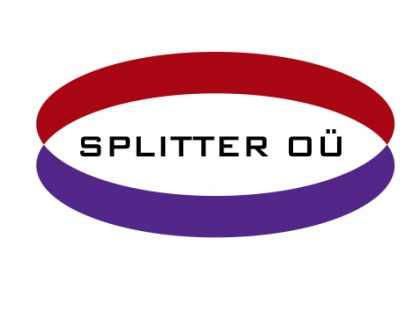 Radiaatori reguleerventiili termostaatpea kindlustab kindla toatemperatuuri vastavalt seadistatud seadearvule.Termostaatpea seadearvud: 2 – 17 kraadi; 3 – 20 kraadi 3 ja lõpuni – 23 kraadi.Kui korterisisesed vaheuksed on lahti, siis on SOOVITAV seadistada kõikide tubade radiaatorite termostaatpead ühele seadearvule.Termostaatpea hoiab toas seadistatud temperatuuri .Näiteks: Radiaatori termostaatpea on seadistatud 20 kraadini.  Radiaator  läheb soojaks alles siis kui temperatuur langeb alla 20´C  Kuna toatemperatuur seadistatakse radiaatori juures, siis võib toa kaugemas otsas olla natuke erinev temperatuur.Maksimaalne võimalik temperatuur antakse ette soojasõlmest – kehtib reegel: soojamaks kui soojasõlm võimaldab, ei saa, jahedamaks saab alati.Radiaatorid on sellise ehitusega, et radiaatori ülemine osa on soojem kui alumine osa.Igal radiaatoril on õhutuskork, kust saab spetsiaalse võtmega radiaatorit õhutada. Õhutusvõtit saab osta igast san. tehnikat müüvast kauplusest.Radiaatoreid ei tohi ÕHUTADA ETTE TEATAMATA . Radiaatoreid tihti õhutama ei pea – tavaliselt piisab ühest korrast peale kütteperioodi algust, kui tekib vajadus.Radiaatoreid ja termostaatpäid EI TOHI kardinatega katta, samuti ei tohiks radiaatori ees olla mööblit.